THÔNG TIN TRỌNG TÀI VIÊNTRƯƠNG THANH ĐỨCTRƯƠNG THANH ĐỨC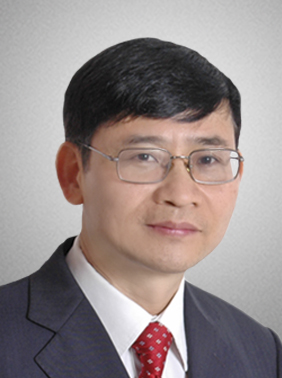 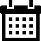 Năm sinh: 1964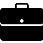 Nghề nghiệp: Luật sư, Chủ tịch Công ty Luật BASICO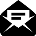 Email: duc.tt@basico.com.vn; luatsutruongthanhduc@gmail.com   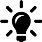 Lĩnh vực hoạt động: Pháp luật ngân hàng, doanh nghiệp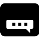 Ngôn ngữ: Tiếng AnhHọc vấnHọc vấn1990Cử nhân Luật học, Trường Đại học Luật Hà Nội1990Cử nhân Kỹ sư kinh tế, Đại học Bách khoa Hà NộiKinh nghiệmKinh nghiệm1986 - 1994Nhân viên quản lý hợp đồng, thống kê, vật giá, Công ty Kinh doanh Du lịch Dịch vụ Hải Phòng (sau là Cty Thương mại Duyên Hải  HP)1994 – 1996Chuyên viên, Phòng Kiểm soát Nội bộ - Ngân hàng Công thương Hải Phòng1996 – 2002Chuyên viên chính, Phó Chánh Văn phòng, Phó Trưởng Ban Pháp chế, Ngân hàng TMCP Hàng Hải Việt Nam2002 – 2006Phó Trưởng Phòng Kế hoạch và Dịch vụ, Phó Chánh Văn phòng, Trưởng Phòng Pháp chế, Ngân hàng TMCP Quốc tế Việt Nam2006 – 2008Trưởng Phòng Pháp chế, Trưởng Ban thư ký Hội đồng Quản trị, Ngân hàng TMCP Hàng Hải2008 – 2010Giám đốc Pháp chế, Ngân hàng TMCP Bảo Việt2011 – 2013Phó Tổng Giám đốc, Giám đốc khối Pháp chế và Giám sát Tuân thủ, Ngân hàng TMCP Hàng Hải Việt Nam2013 – nayLuật sư, Chủ tịch HĐTV, Công ty Luật BASICOChức vụChức vụ2012 - nayTrọng tài viên, Trung tâm Trọng tài quốc tế Việt Nam (VIAC)2013 – 2017Ủy viên BCH TW, Hội Các nhà Quản trị doanh nghiệp Việt NamChuyên gia tham vấn thẩm tra các dự án, dự thảo, Văn phòng Chính phủChủ nhiệm, Câu lạc bộ Pháp chế Ngân hàng – Hiệp hội Ngân hàng Việt Nam (VNBA)Bằng cấp/chứng chỉBằng cấp/chứng chỉ1990Cử nhân Luật học, Trường Đại học Luật Hà Nội1990Cử nhân Kỹ sư kinh tế, Đại học Bách khoa Hà Nội